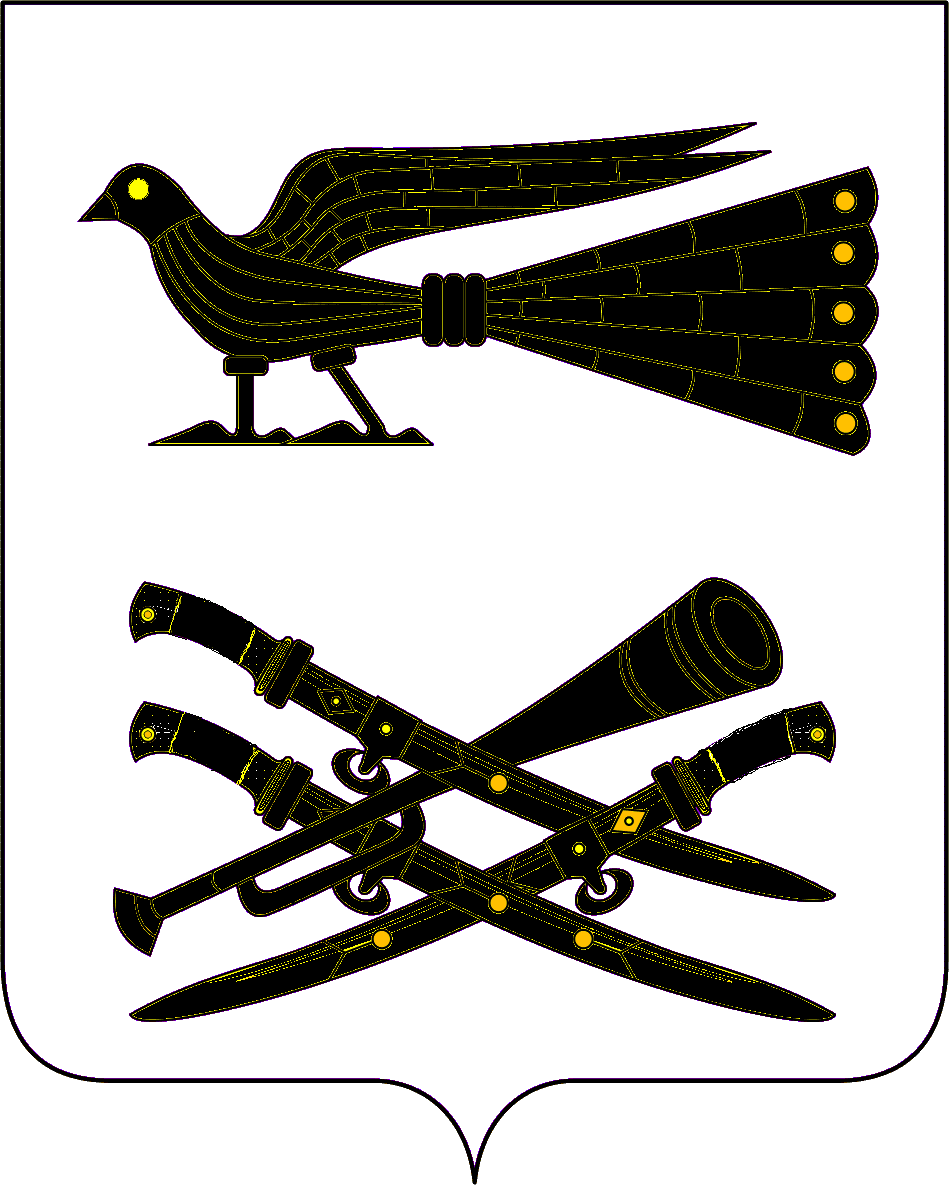 СОВЕТ ЖУРАВСКОГО СЕЛЬСКОГО ПОСЕЛЕНИЯКОРЕНОВСКОГО РАЙОНАРЕШЕНИЕот           		                                                                                                       № станица ЖуравскаяОб утверждении порядка определения размера оплаты за оказание услуг, необходимых и обязательных для предоставления органами местного самоуправления Журавского сельского поселения Кореновского района муниципальных услугВ целях реализации Федерального закона от 27 июля 2010 года № 210-ФЗ «Об организации предоставления государственных и муниципальных услуг» Совет Журавского сельского поселения Кореновского района  р е ш и л:	1. Утвердить порядок определения размера платы за оказание услуг, необходимых и обязательных для предоставления органами местного самоуправления Журавского сельского поселения Кореновского района муниципальных услуг (приложение).2. Обнародовать настоящее решение на информационных стендах в установленном порядке и разместить на официальном сайте администрации Журавского сельского поселения Кореновского района в сети Интернет.3. Решение вступает в силу после его официального обнародования.Глава Журавского сельского поселенияКореновского района 				                                   И.В.СолодовникГлава Журавского сельского поселенияКореновского района 				                                   И.В.СолодовникПРИЛОЖЕНИЕУТВЕРЖДЕНрешением Совета     Журавского сельского поселенияКореновского районаот № 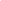 